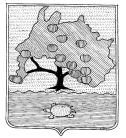 КОМИТЕТ ПО УПРАВЛЕНИЮ МУНИЦИПАЛЬНЫМ ИМУЩЕСТВОМ АДМИНИСТРАЦИИ МУНИЦИПАЛЬНОГО ОБРАЗОВАНИЯ «ПРИВОЛЖСКИЙ РАЙОН» АСТРАХАНСКОЙ ОБЛАСТИРАСПОРЯЖЕНИЕот « 13 »     12_ 2022 г. № 3000 р.с. Началово Об установлении публичного сервитута для использованияземельного участка для строительства линейного объектагазоснабжения: «Распределительный газопровод, расположенный по адресу: Астраханская область, Приволжский район, с/т «Кигач» АГПСИ «Россвязьинформ», уч.20,35,36,38,40 к.н. 30:09:140202:138, 30:09:140202:154, 30:09:140202:155, 30:09:140202:158, 30:09:140202:374»	  На основании ходатайства Акционерного общества «Газпром газораспределение» (фактический адрес: 197110, город Санкт-Петербург, наб Адмирала Лазарева, д. 24, литер «А», ИНН 7838306818, ОГРН 1047855099170) об установлении публичного сервитута для использования земельного участка для строительства линейного объекта газоснабжения: «Распределительный газопровод, расположенный по адресу: Астраханская область, Приволжский район, с/т «Кигач» АГПСИ «Россвязьинформ», уч.20,35,36,38,40 к.н. 30:09:140202:138, 30:09:140202:154, 30:09:140202:155, 30:09:140202:158, 30:09:140202:374», код стройки 1314-3884/30, в целях подключения (технологического присоединения) к сетям газоснабжения в  соответствии с п. 1 ст. 39.37 Земельного кодекса Российской Федерации, руководствуясь статьей 23, главой V.7, подпунктом 6 статьи 105 Земельного кодекса Российской Федерации,  Федеральным законом от 31.03.1999 № 69-ФЗ «О газоснабжении в Российской Федерации», статьями 7, 43 Федерального закона от 06.10.2003 № 131-ФЗ «Об общих принципах организации местного самоуправления в Российской Федерации», постановлением Правительства Российской Федерации от 20.11.2000 № 878 «Об утверждении Правил охраны газораспределительных сетей», приказом Министерства экономического развития Российской Федерации от 10.10.2018 № 541 «Об установлении требований к графическому описанию местоположения границ публичного сервитута, точности определения координат характерных точек границ публичного сервитута, формату электронного документа, содержащего указанные сведения», ст.ст. 63,64 Устава муниципального образования «Приволжский район» Астраханской области, подпунктом 3.1.5 пункта 3 Положения о комитете по управлению муниципальным имуществом  администрации муниципального образования «Приволжский район» Астраханской области,	1. Установить публичный сервитут в соответствии с пунктом 1 статьи 39.37 Земельного кодекса Российской Федерации для использования земельного участка для строительства линейного объекта газоснабжения: «Распределительный газопровод, расположенный по адресу: Астраханская область, Приволжский район, с/т «Кигач» АГПСИ «Россвязьинформ», уч.20,35,36,38,40 к.н. 30:09:140202:138, 30:09:140202:154, 30:09:140202:155, 30:09:140202:158, 30:09:140202:374», код стройки 1314-3884/30, в целях подключения (технологического присоединения) к сетям газоснабжения, в отношении следующих земельных участков:- 30:09:140202:152, расположенный по адресу: Астраханская обл., р-н Приволжский, с/т «Кигач», Астраханского государственного предприятия связи и информатики «Россвязьинформ», дачный участок № 33;- 30:09:140202:11, расположенный по адресу: Астраханская обл., р-н Приволжский, садоводческое товарищество «Кигач» Астраханского государственного предприятия связи и информатики «Россвязьинформ», садовый участок № 53;- 30:09:140202:12, расположенный по адресу: Астраханская обл., р-н Приволжский, садоводческое товарищество «Кигач» Астраханского государственного предприятия связи и информатики «Россвязьинформ», садовый участок № 54;- 30:09:140202:156, расположенный по адресу: Астраханская обл., р-н Приволжский, садоводческое товарищество «Кигач» Астраханского государственного предприятия связи и информатики «Россвязьинформ», с/уч № 37;- 30:09:140202:159, расположенный по адресу: Астраханская область, Приволжский муниципальный район, в 100 м. восточнее границы с. Яксатово, СНТ «Кигач» ул. Дальняя, 39;- 30:09:140202:501, расположенный по адресу: Астраханская область, Приволжский муниципальный район, с/т «Кигач»  АГПСИ «Россвязьинформ», ул. Дальняя, 40;- 30:09:140202:138, расположенный по адресу: Астраханская область, Приволжский муниципальный район, с/т «Кигач»  АГПСИ «Россвязьинформ», з/у 20.2. Утвердить границы публичного сервитута на земельные участки, указанные в пункте 1 настоящего распоряжения, в соответствии с графическим описанием местоположения границ публичного сервитута.3. Срок публичного сервитута – 10 (десять) лет.4. Предупредить Акционерное общество «Газпром газораспределение» что:4.1. Срок, в течение которого использование земельного участка (его части) и (или) расположенного на нем объекта недвижимого имущества в соответствии с их разрешенным использованием будет невозможно или существенно затруднено в связи с осуществлением сервитута – 60 календарных дней.4.2. Порядок расчета и внесения платы за публичный сервитут в случае установления публичного сервитута в отношении земель или земельных участков, находящихся в государственной или муниципальной собственности и не предоставленных гражданам или юридическим лицам, осуществляется в соответствии с пунктом 4 статьи 39.46 Земельного кодекса Российской Федерации.5. Обладатель публичного сервитута обязан привести земельный участок в состояние, пригодное для использования в соответствии с видом разрешенного использования, в сроки, предусмотренные пунктом 8 статьи 39.50 Земельного Кодекса Российской Федерации.6. В течении пяти рабочих дней со дня принятия распоряжения:6.1. Разместить распоряжение об установлении публичного сервитута на официальном сайте комитета по управлению муниципальным имуществом администрации муниципального образования «Приволжский район» Астраханской области в информационно-телекоммуникационной сети «Интернет»;6.2. Обеспечить опубликование указанного решения (за исключением приложений к нему) в порядке, установленном для официального опубликования (обнародования) муниципальных правовых актов уставом поселения, городского округа (муниципального района в случае, если земельные участки и (или) земли, в отношении которых установлен публичный сервитут, расположены на межселенной территории) по месту нахождения земельных участков, в отношении которых принято указанное решение.6.3. Направить копию распоряжения об установлении публичного сервитута в орган регистрации прав.6.4. Направить обладателю публичного сервитута копию решения об установлении публичного сервитута, сведения о лицах, являющихся правообладателями земельных участков, сведения о лицах, подавших заявления об их учете.Председатель комитета                                                                                    Е.Ю. Емельянова